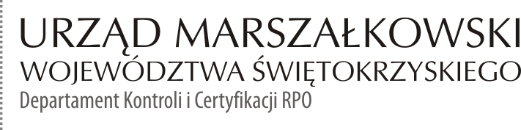 KC-I.432.267.2.2021                                                                            Kielce, dn. 01.06.2021 r.GMINA BUSKO-ZDRÓJul. al. Adama Mickiewicza 1028-100 Busko-ZdrójInformacja Pokontrolna Nr KC-I.432.267.2.2021/MG-10z kontroli w trakcie realizacji projektu nr RPSW.06.05.00-26-0007/16 pn. „Rozwój społeczno-gospodarczy, fizyczny i przestrzenny miasta Busko-Zdrój poprzez działania rewitalizacyjne”, realizowanego w ramach Działania 6.5 „Rewitalizacja obszarów miejskich i wiejskich”, VI Osi priorytetowej „Rozwój miast” Regionalnego Programu Operacyjnego Województwa Świętokrzyskiego na lata 2014 - 2020, polegającej na weryfikacji dokumentów w zakresie prawidłowości przeprowadzenia właściwych procedur dotyczących udzielania zamówień publicznych, przeprowadzonej na dokumentach w siedzibie Instytucji Zarządzającej Regionalnym Programem Operacyjnym Województwa Świętokrzyskiego na lata 2014 – 2020 w dniach od 10.05.2021 do 12.05.2021 r. I. INFORMACJE OGÓLNE:1. Nazwa i adres badanego Beneficjenta:GMINA BUSKO-ZDRÓJul. al. Adama Mickiewicza 1028-100 Busko-Zdrój2. Status prawny Beneficjenta:Wspólnota samorządowa II. PODSTAWA PRAWNA KONTROLI:	Niniejszą kontrolę przeprowadzono na podstawie art. 23 ust. 1 w związku z art. 22 ust. 4 ustawy                      z dnia 11 lipca 2014 r. o zasadach realizacji programów w zakresie polityki spójności finansowanych w perspektywie finansowej 2014-2020 (Dz.U. z 2020 r., poz. 818 j.t.). III. OBSZAR I CEL KONTROLI:1. Cel kontroli stanowi weryfikacja dokumentów w zakresie prawidłowości przeprowadzenia przez Beneficjenta właściwych procedur dotyczących udzielania zamówień publicznych w ramach realizacji projektu nr RPSW.06.05.00-26-0007/16.2. Weryfikacja obejmuje dokumenty dotyczące udzielania zamówień publicznych związanych                         z wydatkami przedstawionymi przez Beneficjenta we wniosku o płatność nr RPSW.06.05.00-26-0007/16-015.3. Kontrola przeprowadzona została przez Zespół Kontrolny złożony z pracowników Departamentu Kontroli i Certyfikacji RPO Urzędu Marszałkowskiego Województwa Świętokrzyskiego z siedzibą w Kielcach, w składzie:- Pani Monika Głazowska-Pawłowska – Główny specjalista (kierownik Zespołu Kontrolnego),- Pan Rafał Góźdź – Główny specjalista (członek Zespołu Kontrolnego).IV. USTALENIA SZCZEGÓŁOWE:W wyniku dokonanej w  dniach od 10.05.2021 do 12.05.2021 r. weryfikacji dokumentów dotyczących zamówień udzielonych w ramach projektu nr RPSW.06.05.00-26-0007/16, przesłanych do Instytucji Zarządzającej Regionalnym Programem Operacyjnym Województwa Świętokrzyskiego na lata 2014 – 2020 przez Beneficjenta za pośrednictwem Centralnego systemu teleinformatycznego SL2014, Zespół Kontrolny ustalił, co następuje:Stwierdzono, że Beneficjent przeprowadził dwa postępowania o udzielenie zamówień publicznych na:przebudowę ulicy Rokosza w Busko-Zdroju na odcinku od ul. Starkiewicza do al. Kasztanowej wraz z budową kładki pieszo-rowerowej nad ul. Starkiewicza w Busku-Zdroju w ramach projektu pn. „Rozwój społeczno-gospodarczy, fizyczny i przestrzenny miasta Busko-Zdrój poprzez działania rewitalizacyjne” – zgodnie z ustawą z dnia 29 stycznia 2004 r. – Prawo zamówień publicznych, cyt. dalej jako Pzp, w trybie przetargu nieograniczonego.Postępowanie zostało wszczęte  w dniu 30.04.2020 r. poprzez opublikowanie ogłoszenia w Biuletynie Zamówień Publicznych pod numerem 535765-N-2020.  W wyniku przeprowadzonego postępowania w dniu 06.08.2020 r. zawarto umowę nr 52/RSID/2020 z Wykonawcą: Anna Bud, sp. z o.o., ul. Rondo ONZ 1,00-124 Warszawa, na kwotę 12 281 942,24 zł brutto.Następnie Strony w dniu 13.08.2020 r. zawarły aneks nr 1 oraz w dniu 10.11.2020 r. – aneks nr 2 w zakresie zmian kierownika budowy. Wprowadzone zmiany są zgodne z art. 144 ust. 1 pkt 1 Pzp. Do ostatniego dnia kontroli zamówienie nie zostało wykonane. Termin wykonania robót upływa w dniu 06.08.2021 r. W wyniku weryfikacji przedmiotowego zamówienia nie stwierdzono uchybień i nieprawidłowości.   Lista sprawdzająca oraz dokumenty dotyczące zamówienia stanowią dowód nr 1 do niniejszej Informacji pokontrolnej.nadzór inwestorki nad robotami budowalnymi prowadzonymi w ramach zadania inwestycyjnego „Adaptacja budynków przy ul. Bocznej na cele społeczno-kulturalne wraz z zagospodarowaniem przyległego terenu” -  zgodnie z ustawą z dnia 29 stycznia 2004 r. – Prawo zamówień publicznych, cyt. dalej jako Pzp, w trybie przetargu nieograniczonego.Postępowanie, podzielone na 2  części, zostało wszczęte  w dniu 10.03.2020 r. poprzez opublikowanie ogłoszenia w Biuletynie Zamówień Publicznych pod numerem 520823-N-2020.  W wyniku przeprowadzonego postępowania w zakresie części 2 zamówienia w dniu 23.04.2020 r. zawarto umowę nr 32/RSID/2020 z Wykonawcą: Specjalistyczne Biuro Inwestycyjno-Inżynierskie PROSTA-PROJEKT, Piotrkowice ul. Kielecka 37, 26-020 Chmielnik, na kwotę 47 109,00 zł brutto. W zakresie części 1 zamówienia, postępowania zostało unieważnione na podstawie art. 93 ust. 1 pkt 4 Pzp, ponieważ cena najkorzystniejszej oferty przewyższała kwotę, jaką zamawiający zamierzał przeznaczyć na sfinansowanie zamówienia. Następnie Strony w dniu 15.04.2021 zawarły aneks nr 1 w zakresie zmiany terminu realizacji zamówienia.  Wprowadzona zmiana jest zgodna z art. 144 ust. 1 pkt 1 Pzp ponieważ została przewidziana we wzorze umowy stanowiącym załącznik do SIWZ. Termin realizacji umowy w zakresie nadzoru rzeczowo-finansowego nad budową upływa w dniu 30.05.2021 r. Do ostatniego dnia kontroli zamówienie nie zostało wykonane. W wyniku weryfikacji przedmiotowego zamówienia nie stwierdzono uchybień i nieprawidłowości.   Lista sprawdzająca oraz dokumenty dotyczące zamówienia stanowią dowód nr 2 do niniejszej Informacji pokontrolnej.V. REKOMENDACJE I ZALECENIA POKONTROLNE:Brak rekomendacji i zaleceń pokontrolnych.Niniejsza Informacja pokontrolna zawiera 5 stron oraz 2 dowody, które dostępne są do wglądu                     w siedzibie Departamentu Kontroli i Certyfikacji RPO, ul. Witosa 86, 25-561 Kielce.Dokument sporządzono w dwóch jednobrzmiących egzemplarzach, z których jeden zostaje przekazany Beneficjentowi. Drugi egzemplarz oznaczony terminem „do zwrotu” należy odesłać               na podany powyżej adres w terminie 14 dni od dnia otrzymania Informacji Pokontrolnej.Jednocześnie informuje się, iż w ciągu 14 dni od dnia otrzymania Informacji Pokontrolnej Beneficjent może zgłaszać do Instytucji Zarządzającej pisemne zastrzeżenia, co do ustaleń w niej zawartych. Zastrzeżenia przekazane po upływie wyznaczonego terminu nie będą uwzględnione.Kierownik Jednostki Kontrolowanej może odmówić podpisania Informacji Pokontrolnej informując na piśmie Instytucję Zarządzającą o przyczynach takiej decyzji.Kontrolujący:      IMIĘ I NAZWISKO: Monika Głazowska-Pawłowska ……………………………………… IMIĘ I NAZWISKO: Rafał Góźdź  …………………………………..                                                                                                       Kontrolowany/a                                                                                                .……………………………